ZARZĄD KOŁA PZW SPŁAWIK CZARNKÓW ORAZ SKLEP WĘDKARSKI „SPŁAWIK”  I INNI SPONSORZY ZAPRASZAJĄ NA 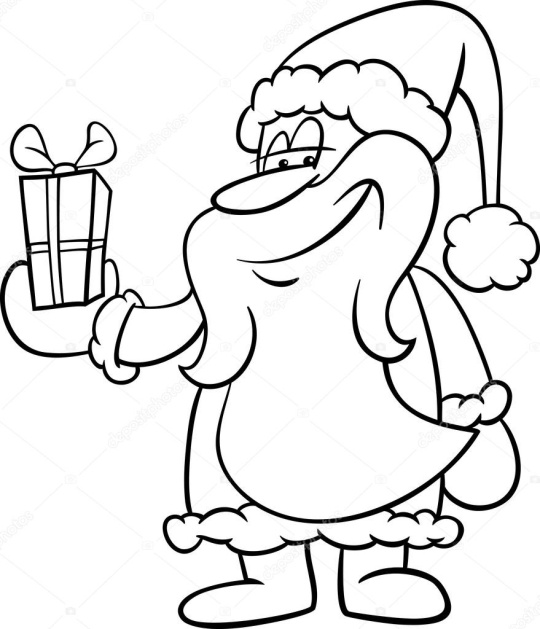 OTWARTE ZAWODY WĘDKARSKIE  „SPINNING Z MIKOŁAJEM ”02.12.2018 r. LUBASZ AmfiteatrATRAKCYJNE NAGRODY DLA KAŻDEGO ZAWODNIKA Wpisowe w wysokości 30 zł należy wpłacać w sklepie wędkarskim „SPŁAWIK” do dnia 30.11.2018 r. Tel. kontaktowy 698 621 738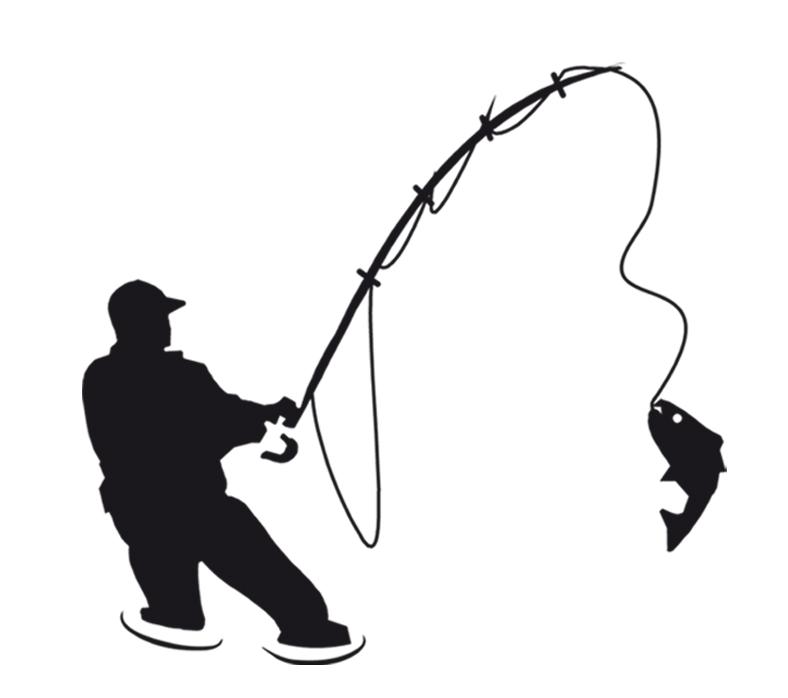 PLAN ZAWODÓW :                                           08:00  zbiórka , odprawa 08:30 – 12:00 zawody12:00 – 12:30 ważenie ryb 12:30 ogłoszenie wyników , wręczenie nagródSPONSORZY :*Frahn Przemysław – METAL-POL  *Henryk i Łukasz Popielarz POŁZ-BUD   *Mielcarz Rafał – MIELEX      *Cyrklewicz Marek – RANCZO KAROLINA    *Filip Sławomir – SKLEP WĘDKARSKI    *Strzępka Paweł – SKLEP WIELOBRANŻOWY    *Hurtownia wędkarska JAXON    *Hurtownia wędkarska M.A.X   *Hurtownia wędkarska GWDA FISHING     *Hurtownia wędkarska SILAR    *Mielcarek Krystyna – hurtownia wędkarska  